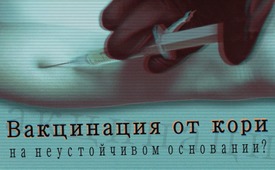 Вакцинация от кори на неустойчивом основании?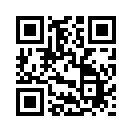 В 1890 году 300 высококвалифицированных врачей пришли к выводу, что представления сторонников вакцинации о том, как функционируют люди, их иммунная система и протекают болезни, просто безосновательны и не оправдали себя на практике. Что, если в основе современной технологии вакцинации сохраняется системная ошибка, неверное представление о процессе, вопиющее заблуждение?По сообщениям политиков и средств массовой информации в Германии вакцинация от кори вскоре станет обязательной на законодательном уровне. Это сделано для того, чтобы удовлетворить общую потребность в области охраны здоровья и защитить от эпидемий и связанных с ними осложнений. Однако многие скептически и даже враждебно относятся к обязательной вакцинации. И это не без причины, как показывает мрачное прошлое истории вакцинации. Недавно Kla.TV стал доступен документ 1890 года под названием "Зеркало прививок – 300 тезисов медицинских работников по теме прививок", опубликованный Дрезденским объединением противников вакцинации. Следует отметить, что в нем говориться о противниках вакцинации, а не только о скептиках! Но что же именно в то время заставило людей стать противниками вакцинации? Какой у них был опыт в области вакцинации? Вот несколько выдержек из документа 1890 года:
Доктор медицины Уильям Коллинз. В течение 25 лет он делал прививки многим тысячам детей в Эдинбурге и Лондоне и, поняв всю трагедию, связанную с вакцинацией, сделал следующее признание: «Я абсолютно не верю в прививки и смотрю на них с глубоким отвращением. Если бы я хотел рассказать лишь треть о страданиях жертв, привитых мною, то от описания этих мерзостей ваша кровь застыла бы в жилах».
Доктор медицины Зигмунд Вернер: "Я до сих пор помню то время, когда, по слухам, я тоже с энтузиазмом относился к благотворной защитной силе вакцинации. Мое собственное наблюдение привело меня к противоположному мнению. После того, как я увидел людей, умирающих от оспы, которые прививались не дважды, а во много раз больше, я убедился, что прививка не дает никакой защиты от ветряной оспы и только мнимо защищает от натуральной оспы. Ведь я достаточно часто наблюдал, какие серьезные заболевания, какие злые случайности стали последствиями вакцинации и ревакцинации. После того, как я слишком часто был свидетелем, что дети совершенно здоровых родителей начинали болеть после прививок, становились совершенно вялыми или страдали от диатеза, благодаря столь очевидным фактам из воодушевленного друга вакцинации я стал убежденным противником вакцинации".
Доктор медицины Шеу, Америка: "Вакцинация подвергает опасности, в той или иной мере, жизни людей и в некоторых случаях губит детей. Я не думаю, что нужно отравлять организм вакциной".
Доктор медицины Жюль Андре пишет о прививках: "Это серьёзный вызов. Вещество, враждебное организму, всегда остается для него враждебным независимо от того, в больном он или в здоровом состоянии".
Доктор медицины Ниттингер из Штуттгарта приводит следующие примеры последствий обязательной вакцинации: 1. Снижение численности населения 2. Увеличение смертельных случаев 3. Снижение рождаемости 4. Недуги военнообязанных 5. Снижение способности к деторождению. 
Директор Лондонского института вакцинации писал: "Государственная система вакцинации достойна осуждения, потому что обещает защиту, которую она не предоставляет и никогда не сможет предоставить".от Horst M. hmИсточники:Der Impfspiegel – 300 Aussprüche ärztlicher Autoritäten über die Impffrage“, herausgegeben vom Impfgegnerverein zu Dresden.(s.pdf-Datei)Может быть вас тоже интересует:---Kla.TV – Другие новости ... свободные – независимые – без цензуры ...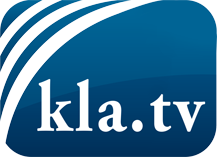 О чем СМИ не должны молчать ...Мало слышанное от народа, для народа...регулярные новости на www.kla.tv/ruОставайтесь с нами!Бесплатную рассылку новостей по электронной почте
Вы можете получить по ссылке www.kla.tv/abo-ruИнструкция по безопасности:Несогласные голоса, к сожалению, все снова подвергаются цензуре и подавлению. До тех пор, пока мы не будем сообщать в соответствии с интересами и идеологией системной прессы, мы всегда должны ожидать, что будут искать предлоги, чтобы заблокировать или навредить Kla.TV.Поэтому объединитесь сегодня в сеть независимо от интернета!
Нажмите здесь: www.kla.tv/vernetzung&lang=ruЛицензия:    Creative Commons License с указанием названия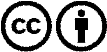 Распространение и переработка желательно с указанием названия! При этом материал не может быть представлен вне контекста. Учреждения, финансируемые за счет государственных средств, не могут пользоваться ими без консультации. Нарушения могут преследоваться по закону.